SACRAMENTO CITY UNIFIED SCHOOL DISTRICT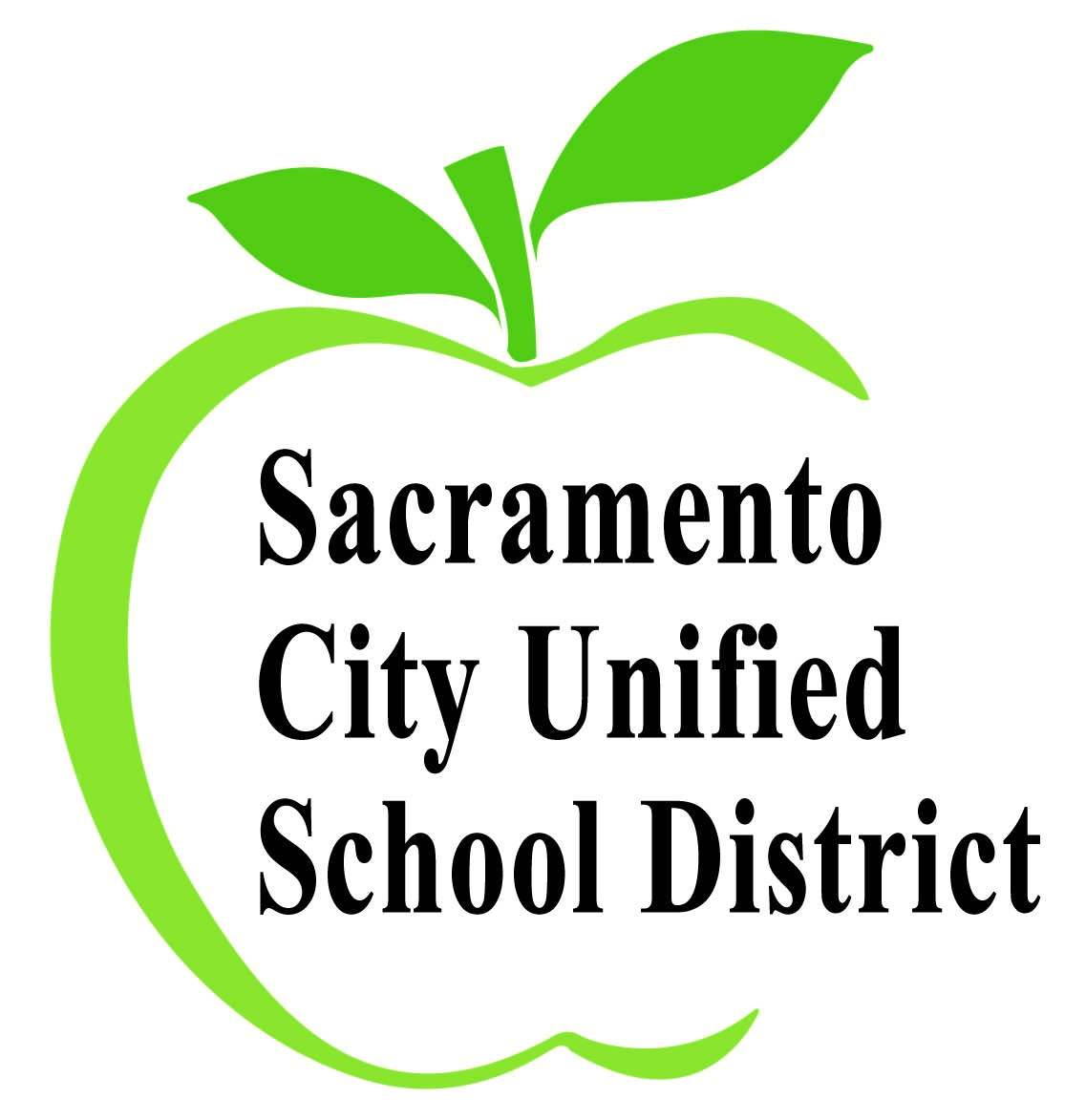 Report of Suspected Bullying (E5145.4)         	                                                                                                                                                       DATE: ________________Directions: Complete this form to report alleged bullying. Please forward one copy to the principal and one copy to Bullying Prevention Specialist immediately. An investigation will be conducted to determine if bullying occurred and corrective actions needed.Please describe the incident in more detail? (Please attach a sheet if more space is needed)Date of Alleged Incident(s): Date of Alleged Incident(s): School:Name of Student Targeted: Name of Student Targeted: Grade:Name of Student Aggressor(s):Name of Student Aggressor(s):Grade:Name:Name:Grade:Name:Grade:What happened? (chose all that apply)What happened? (chose all that apply)    Direct physical aggression/fighting    Getting another person to hit or harm student    Teasing, name-calling, threatening    Making rude or threatening gestures    Using racial or religious slurs     Excluding or rejecting the student    Sexual name calling    Intimidating, exploiting or extorting    Spreading harmful rumors or gossip    Other: _________________________________________Where did the incident happen? (chose all that apply)Where did the incident happen? (chose all that apply)Where did the incident happen? (chose all that apply)    Classroom    Hallway    Lunch room    Restroom     Playground/field    Field trip/activity/event    Off school property    Email/text/computer    Other: _____________________When did the incident happen?When did the incident happen?When did the incident happen?    During class time    Passing period    Recess     Before/after school    Lunchtime    Other:  _____________________Please indicate if the incident involved aggression toward a student based on these actual or perceived characteristics: Please indicate if the incident involved aggression toward a student based on these actual or perceived characteristics: Please indicate if the incident involved aggression toward a student based on these actual or perceived characteristics: Please indicate if the incident involved aggression toward a student based on these actual or perceived characteristics: Please indicate if the incident involved aggression toward a student based on these actual or perceived characteristics:     Appearance or Weight    Sexual Orientation or Gender Identity     Special needs or disability    Race or Ethnicity    Other:Person Reporting Alleged Incident  (may not be the person completing this form)Person Reporting Alleged Incident  (may not be the person completing this form)Person Reporting Alleged Incident  (may not be the person completing this form)Person Reporting Alleged Incident  (may not be the person completing this form)Person Reporting Alleged Incident  (may not be the person completing this form)Person Reporting Alleged Incident  (may not be the person completing this form)Person Reporting Alleged Incident  (may not be the person completing this form)Name:                                                                                                        Phone:                                               Title:  Person Completing FormPerson Completing FormPerson Completing FormPerson Completing FormPerson Completing FormPerson Completing FormPerson Completing FormName:                                                                                                        Phone:                                               Title:  Signature:                                                                                                                                                             Date Completed:Date Completed: